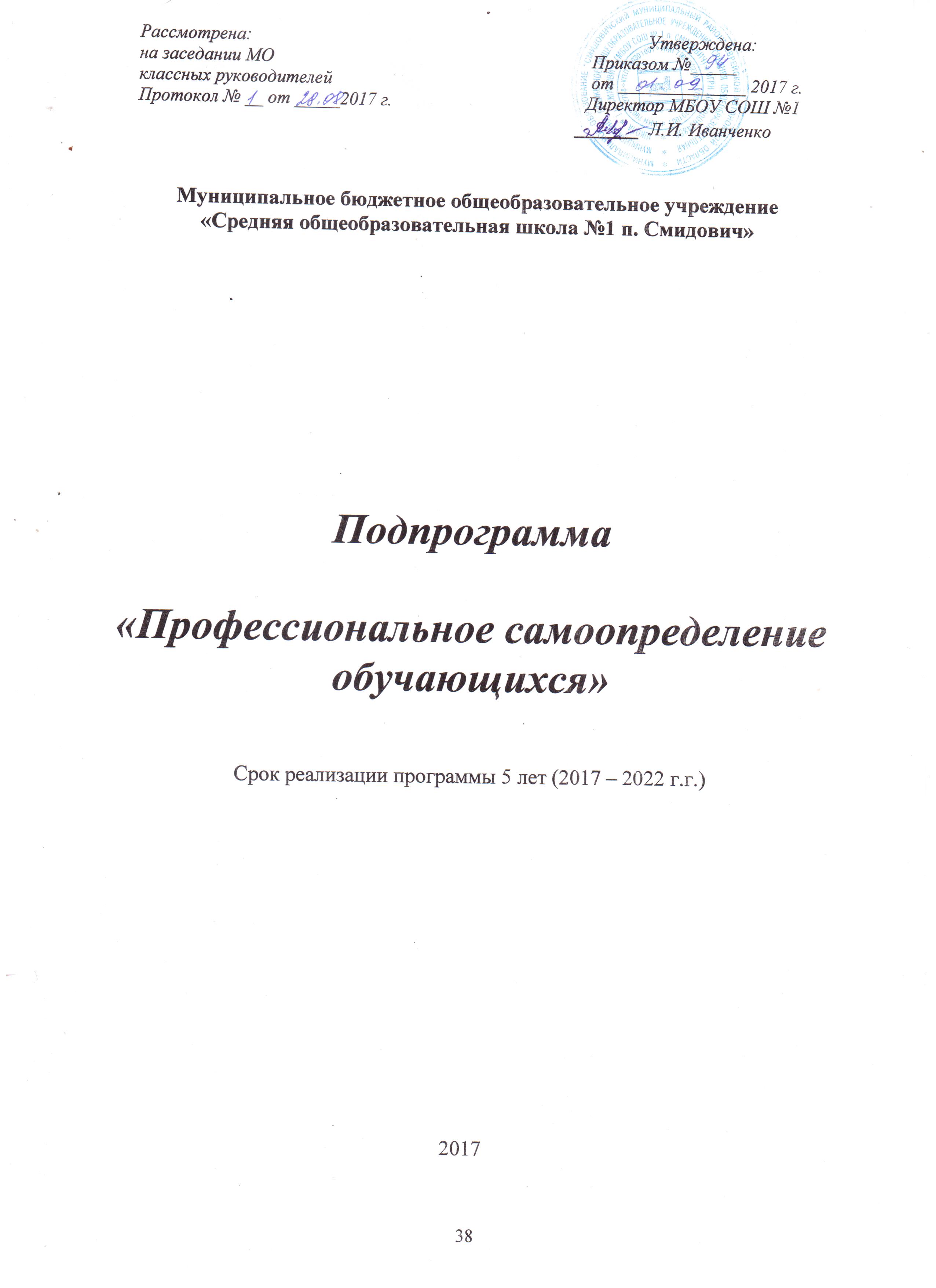 Пояснительная записка     	Одной из важнейших задач воспитания является «формирование у школьников  способности к успешной социализации в обществе и активной адаптации на рынке труда». Составной частью социализации является профессиональное самоопределение. Умение анализировать содержание профессий, оценивать свои профессиональные возможности и на этой основе осуществлять жизненный и профессиональный выбор - одна из ключевых компетенции выпускника современной общеобразовательной школы.     	В современных условиях профессиональное самоопределение предполагает выбор карьеры, сферы приложения и саморазвития личностных возможностей, а также формирование осознанного отношения личности к социокультурным и профессионально-производственным условиям. Поэтому при проведении профориентационной работы важно не только выявить индивидуальные психологические качества личности, но и определить уровень сформированности социальных притязаний, ценностно-нравственной ориентации.    	Профориентация в предлагаемой программе рассматривается как система воспитательных, социально-психологических и обучающих мероприятий, способствующих свободному профессиональному самоопределению выпускников школы в условиях современного динамичного рынка труда.   Она реализуется через учебно-воспитательный процесс, внеурочную и внешкольную работу с учащимися. Профессиональное самоопределение рассматривается здесь как важная часть социализации.Цель программы: содействовать становлению профессионального самоопределения учащихся  и обогащению их знаний, умений и навыков  в выборе жизненного и профессионального пути на основе целенаправленной педагогической деятельности.Для достижения цели необходимо решить следующие задачи:1. Повышение уровня психологической    компетенции учащихся посредством вооружения их соответствующими знаниями и умениями, пробуждения потребности в самосовершенствовании.2. Формирование у школьников положительного отношения к себе, чувства изначальной ценности как индивидуальности, уверенности в своих способностях применительно к реализации себя в будущей профессии.3. Ознакомление учащихся со спецификой  профессиональной деятельности и новыми формами организации труда в условиях безработицы и конкуренции.4.  Активное привлечение к деятельности в рамках программы всех участников педагогического процесса, в том числе и родителей учащихся.Актуальность.    Жизненный выбор, социальное и профессиональное самоопределение – очень  трудный и ответственный момент в жизни каждого молодого человека. В современных условиях профессиональное самоопределение затруднено рядом новых обстоятельств:Отсутствует ясный образ социального будущего;Изменился и сократился «набор» доступных, известных и реально существующих профессий, изменилась престижность различных профессий в обществе, изменилось содержание давно существующих профессий;Неосведомленность старшеклассников о мире профессии вообще, о конкретном содержании даже известных им видов профессиональной деятельности.      Но особую сложность при выборе дальнейшего профессионального определения испытывают  категории детей, которые принято считать «оказавшимися в трудной жизненной ситуации»: дети-инвалиды, дети из неполных семей, дети группы риска.  Поэтому профессиональная работа с такими детьми должна строиться с учетом  их особенностей и должна быть направлена не столько на конкретную профориентацию, сколько на формирование психологической готовности к самостоятельной жизни, развитие у них социальной компетенции, развитие социальной активности, принятию на себя ответственности за свое будущее, на трудовой образ жизни вообще.  Следовательно, необходимо проектировать и создавать специальные условия, требующие и дающие возможность ребенку проявить свои лучшие, социально одобряемые качества. К таким условиям относятся:Развитие самоуправления на уровне организации собственной жизни подростков.Реализация различных творческих проектов, построенных на основе использования существующих полезных навыков – мелкий ремонт, помощь в быту, забота о младших и пожилых, спортивные мероприятия и т.п.Экскурсии на различные предприятия, где можно видеть профессионализм в действии.Включение подростков в реальные трудовые дела с видимым результатом – озеленение, уборка территории, ремонт.Встречи с «состоявшимися» людьми - профессионалами высокого уровня.Просветительские мероприятия.Возможность планирования и самоорганизации собственного времени.     	Профориентационная работа в школе должна быть направлена на развитие интересов, корректировку ценностей, мотивов и формирование целей. В этом контексте большая роль в профориентационной работе должна отводиться изучению личности школьника. Необходимо вовремя выявить, какими ценностными ориентациями руководствуется старшеклассник, каковы его мотивы выбора профессии, способности, профессиональные интересы.   	Профессиональная ориентация в школе осуществляется учителями-предметниками, классными руководителями,  библиотекарем, медработником под руководством заместителя директора по воспитательной работе.  Подготовка учащихся к профессиональному самоопределению должна осуществляться последовательно и непрерывно.     На каждом периоде школьного этапа необходима реализация различных целей профориентационной работы: начальная школа (1 – 4) – формирование представлений о мире профессий, о понимании роли труда в жизни человека через участие в различных видах деятельности; организация разнообразных видов познавательной, игровой, поисковой, общественно полезной трудовой деятельности, побуждающих школьников проявлять интерес к профессиям родителей, работников ближайшего окружения.первая ступень основной школы (5 – 7 кл.) – развитие интересов и способностей, связанных с выбором профессии, проявление и развитие познавательных интересов и профессиональных намерений, способствующих эффективному включению в деятельность, согласованную с профилем продолжения образования в старших классах и будущей сферой труда.вторая ступень основной школы (8 – 9 кл.) – формирование профессиональной мотивации, готовности к самоанализу основных способностей и склонностей, потребности самодиагностике и диагностике  профессиональных склонностей, обучение соответствующим приёмам.старшие классы (10 – 11 кл.) – формирование ценностно-смысловой стороны самоопределения, определение профессиональных планов и намерений учащихся, развитие способностей через углубленное изучение отдельных предметов; обучение действиям по самоподготовке и саморазвитию, формирование профессионально важных качеств в избранном виде труда, коррекция профессиональных планов, оценка готовности к избранной деятельности, осуществление поиска и анализа информации о рынке труда, путях профессионального образования и трудоустройства.  Система профориентационной работы включает в себя деятельность по следующим направлениям:1. Профессиональное просвещение, включающее профинформацию, профпропаганду и профагитацию.2. Профессиональная диагностика – изучение личности школьника в целях профориентации. В процессе профдиагностики изучают характерные особенности личности: потребности, ценностные ориентации, интересы, способности, склонности, мотивы, профессиональную направленность.3. Профессиональная консультация имеет целью установление соответствия индивидуальных личностных особенностей специфическим требованиям той или иной профессии.4. Профессиональный отбор, как правило, осуществляется вне школы в специальных лабораториях и по преимуществу к тем профессиям, которые связаны с условиями максимальной трудности. Цель профессионального отбора – выявление пригодности человека к конкретному труду. 5. Социально-профессиональная адаптация представляет собой активный процесс приспособления молодого человека к новому социальному окружению, условиям труда и особенностями конкретной специализации. Успешность профессиональной адаптации – один из главных критериев правильного выбора профессии, оценка эффективности всей профориентационной работы.6. Профессиональное воспитание, которое ставит своей целью формирование у учащихся чувства долга, ответственности, профессиональной чести и достоинства.    	Профориентационная работа может осуществляться на уроках и во внеурочное время.   	 Практически все учебные предметы могут информировать учащихся о различной профессиональной деятельности. Именно на уроке педагог должен сообщать учащимся определенные знания о профессиях; раскрывать социальные, экономические и психологические стороны профессий; информировать учащихся о путях овладения избранными профессиями; формировать ценностные ориентации, стойкие профессиональные интересы и мотивы выбора профессии.   Успех профориентационной работы на уроке во многом зависит от умения учителя связать профориентационный материал с программным, сформировать положительное отношение у старшеклассников к тому или иному виду деятельности, от его знаний и владения методами обучения.   Вне урока возможна организация бесед, экскурсий, встреч с представителями той или иной профессии.При этом педагогическая деятельность направлена на:формирование добросовестного отношения к труду, понимание роли труда в жизни человека и общества, развитие интереса к трудовой деятельности;актуализацию и развитие интересов, склонностей и способностей школьников;создание поля самоактуализации детей и младших подростков в различных сферах деятельности;формирование потребности школьников в профессиональном самоопределении.информирование о профессиях, перспективах профессионального роста и мастерства;ознакомление с правилами выбора профессии;помощь подросткам в формулировке конкретных личностных задач самоопределения и в сфере профессиональной жизнедеятельности в соответствии с личностными потребностями;психолого-педагогическое сопровождение выбора выпускников основной общей школы (9-го класса) для получения ими полного среднего образования;определение предрасположенности учеников  к направлениям деятельности в условиях предпрофильной подготовки;формирование у школьников навыков  эффективного взаимодействия и способности к    рефлексии;способствовать  готовности  выпускников школы к обоснованному выбору профессии, карьеры жизненного пути с учетом их склонностей, способностей, состояния здоровья и потребностей рынка труда, способствовать профессиональному самоопределению выпускников.Направления профориентационной работы:1.Учебная, информационная и организационная работа. Выполнение соответствующих требований программ предметов федеральной части базисного учебного плана.Предпрофильная подготовка, активное использование элективных курсов.Проведение тематических классных часов, бесед, игр, викторин и т.д.Вовлечение школьников в деятельность кружков, клубов, студий, факультативов, детских организаций в школе и в учреждении дополнительного образования.Вовлечение школьников в разнообразную коллективную творческую деятельность.Проведение встреч с родителями, как с профессионалами в тех или иных сферах труда.Изучение технологических основ производственной деятельности на уроках технологии.Организация различных видов познавательной, трудовой  деятельности.Трудовая деятельность в каникулярное время.Система многоплановых мероприятий по профориентации с участием учителей,родителей, представителей службы занятости, предприятий, учебных заведений.Знакомство выпускников с реальной ситуацией на рынке труда.   2.Психолого-педагогическая диагностика, консультирование.    Важным звеном в профориентационной работе школы является работа с родителями.   Проблемы профессионального самоопределения старшеклассников нередко являются следствием их личностной незрелости, в основе которого лежат трудности семейного воспитания – непонимание родителей своих задач в отношении взрослеющих детей, склонность родителей к авторитарному давлению и к гиперопеке, что тормозит развитие личности, и главное мешает профессиональному самоопределению. Родители обычно принимают активное участие в определении жизненных и профессиональных планов своих детей. Вместе с тем, вопросы выбора профессии и определения путей образования представляет трудную задачу, как для самих учащихся, так и их родителей.  Попытки родителей ускорить, форсировать процесс профессионального самоопределения путем прямого психологического нажима, как правило, дают отрицательные результаты, вызывая у детей рост тревожности, а иногда и негативистский отказ от всякого самоопределения, нежелания вообще что-либо выбирать. Представления родителей о “правильном” выборе часто отстают от реальной жизни и больше соотносятся с уже прошедшими социально-экономическими периодами развития страны. Причина этого в появлении на рынке труда большого количества новых профессий. Не всегда родители знают и объективно оценивают интересы и способности детей. Нередко их советы основываются на “престижности” той или иной профессии. Зачастую родители современных подростков не имеют позитивного опыта жизни в изменившихся условиях, находятся в ситуации тотального неуспеха. Эффективность.   	Главным  критерием эффективности профориентационной работы служит мера сбалансированности количества учащихся, поступающих на работу, на учебу в СПТУ, техникумы и вузы по профессиям, отвечающим актуальным потребностям посёлка, района, региона, общества в целом.Примерные формы внеурочной профориентационной  работыРабота с родителямиТематика сообщений:Проблема общения. Общение ребенка со сверстниками, взрослыми, родителями и учителями.Познавательная деятельность ребенка. Организация дополнительного образования; проведение мероприятий, расширяющих кругозор учащихся; выработка совместных рекомендаций.Семья. Изучение семейной атмосферы, анкетирование родителей, ознакомление с результатами опроса детей, организация индивидуальных консультаций, организация досуга учащихся.Здоровье. Беседы о здоровом образе жизни, о вредных привычках. Знакомство с нормативно-правовыми документами. Итоговая аттестация, перевод учащихся из класса в класс, ответственность за правонарушения, реализация учебных программ.Профессиональное просвещение .   Ознакомление с  миром профессий,   о требованиях к каждой профессии и человеку, о типах учебных  заведений, о востребованности профессии на современном рынке труда и т.д.	Получение знаний о   возможностях, способностях  ребенка и перспективах их развития, коррекции, профессиональных интересах и склонностях, об особенностях нервной системы, типа темперамента и др.Ожидаемые результаты:сформированность мотивационно-потребностной сферы личности, наличие развитых интересов, склонностей и способностей;самоопределение выпускника школы;ориентированность выпускника в поле профессионального выбора в условиях реального и потенциального рынка труда и образования.1.Классные часы и беседы 1.Классные часы и беседы 1-4 классыУчеба твой главный труд.Мои интересы.Все работы хороши.Я умею, я люблю.Фотография с обложки.5-9 классУчеба твой главный труд.Кем ты хочешь стать.Профессии твоих родителей.Дело твоей жизни (Анкета).Как готовить себя к будущей профессии.Все работы хороши, выбирай на вкус.Беседы о конкретных профессиях.Право выбора. Беседа. Трудовое право. О Конституции.Профессия и современность.Трудом славен человек.Дороги, которые мы выбираем.10-11 классЧто значит правильно выбирать профессию.Как готовить себя к будущей профессиональной  деятельности.Здоровье и выбор профессии.Выбор профессии в условиях рынка.Как избежать безработицы.Профессия и современность2.Информационные беседы и консультации2.Информационные беседы и консультации10-11 классНа тему  экономической ситуации в районе, городе, области.Информация  о рынке труда.Информация  о востребованных; специальностях.Информация о правилах приема в учебные заведения и на работу.Твой выбор.Хочу, могу, надо.Здоровье и профессия.Шаг к успешной карьере.Потребности и богатство.3.Психологические семинары, беседы3.Психологические семинары, беседы9-11 клМои возможности.Интересы, склонности и выбор профессии.Я и общество (искусство общения).Ошибки при выборе профессии.Профессиональный клиринг.Определение склонностей, интересов и способностей.4. Участие  в проведении дней открытых дверей в профессиональных ОУ 4. Участие  в проведении дней открытых дверей в профессиональных ОУ 5. Профориентационные  встречи  по теме5. Профориентационные  встречи  по теме9-11 кл.Представителями профессиональных ОУ. Представителями различных профессий, со специалистами служб занятости.Выпускниками школы.6. Реализация программ профориентационных курсов.6. Реализация программ профориентационных курсов.7. Игры, конкурсы, праздники7. Игры, конкурсы, праздники5-9 классТакая изменчивая мода, или вечная истина: «По одежке встречают, по уму провожают». «Природа – это наши корни, начало нашей жизни».  8. Выставки литературы о профессиях, оформление стендов.8. Выставки литературы о профессиях, оформление стендов.9-11 классОриентиры профессионального самоопределения.Здоровье и выбор профессии.Предприятия и учебные заведения области города, района.